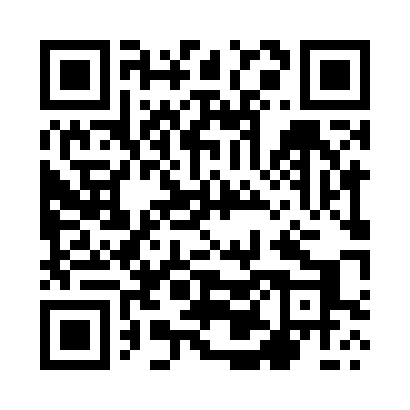 Prayer times for Czermno, PolandMon 1 Apr 2024 - Tue 30 Apr 2024High Latitude Method: Angle Based RulePrayer Calculation Method: Muslim World LeagueAsar Calculation Method: HanafiPrayer times provided by https://www.salahtimes.comDateDayFajrSunriseDhuhrAsrMaghribIsha1Mon4:176:1512:445:117:139:042Tue4:156:1312:435:127:159:063Wed4:126:1012:435:137:179:084Thu4:096:0812:435:147:189:105Fri4:066:0612:425:167:209:126Sat4:036:0412:425:177:229:157Sun4:006:0112:425:187:239:178Mon3:585:5912:425:197:259:199Tue3:555:5712:415:207:279:2110Wed3:525:5512:415:217:289:2411Thu3:495:5312:415:237:309:2612Fri3:465:5112:415:247:319:2813Sat3:435:4812:405:257:339:3114Sun3:405:4612:405:267:359:3315Mon3:375:4412:405:277:369:3616Tue3:345:4212:405:287:389:3817Wed3:315:4012:395:297:409:4118Thu3:285:3812:395:307:419:4319Fri3:255:3612:395:317:439:4620Sat3:215:3412:395:327:459:4821Sun3:185:3212:395:337:469:5122Mon3:155:3012:385:357:489:5323Tue3:125:2812:385:367:509:5624Wed3:095:2612:385:377:519:5925Thu3:055:2412:385:387:5310:0226Fri3:025:2212:385:397:5410:0427Sat2:595:2012:375:407:5610:0728Sun2:565:1812:375:417:5810:1029Mon2:525:1612:375:427:5910:1330Tue2:495:1412:375:438:0110:16